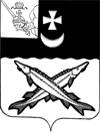 АДМИНИСТРАЦИЯ БЕЛОЗЕРСКОГО МУНИЦИПАЛЬНОГО ОКРУГА ВОЛОГОДСКОЙ ОБЛАСТИРАСПОРЯЖЕНИЕОт  27.04.2024  № 233 	В соответствии с решением Представительного Собрания округа от 27.02.2024 № 316 «Об установлении дополнительных мер социальной поддержки семьям граждан, принимающих участие в специальной военной операции», с письмом заместителя губернатора Вологодской области А.В. Ершова от 17.04.2024 № ИХ.01-5886/24 «О внесении изменений в муниципальные нормативные правовые акты» 1. Внести в распоряжение администрации Белозерского муниципального округа от 13.03.2023 №125 «Об освобождении от родительской платы,  взимаемой за присмотр и уход за детьми мобилизованных  граждан  в муниципальных образовательных организациях Белозерского муниципального округа, реализующих основную общеобразовательную программу дошкольного  образования» следующие изменения:	1.1.Пункт 1 распоряжения дополнить абзацами следующего содержания:- заключившим контракт о добровольном содействии в выполнении задач, возложенных на Вооружённые силы Российской Федерации, пребывающих в добровольческих формированиях, а также сотрудников частных военных компаний, в том числе ЧВК «Вагнер»,  детей из семей погибших (умерших) военнослужащих, обучающихся по программам дошкольного образования в муниципальных образовательных организациях;- сотрудников Следственного комитета Российской Федерации, ранее проходивших службу в следственном управлении Следственного комитета Российской Федерации по Вологодской области и, в дальнейшем, направленных в порядке перевода для прохождения службы в следственные управления Следственного комитета Российской Федерации по Донецкой и Луганской Народным республикам, Запорожской и Херсонской областям.1.2. Пункт 3 изложить в следующей редакции:«3. Освобождение от внесения платы предоставляется приказом руководителя муниципальной организации, реализующей основную общеобразовательную программу дошкольного образования на основании подтверждающего документа. Документом, подтверждающим право на дополнительную меру социальной поддержки (в том числе на перерасчет ранее внесенной платы), является справка о мобилизации родителя (законного представителя), копия свидетельства о смерти погибшего (умершего) военнослужащего (при необходимости), а также:	а) копия документа, удостоверяющего личность представителя заявителя (страниц, содержащих сведения о личности), - в случае направления заявления по почте;         б) копия документа, удостоверяющего полномочия заявителя.».2.         Контроль за исполнением настоящего распоряжения возложить на заместителя начальника управления образования администрации округа Павлову С.Г.   	3. Настоящее распоряжение подлежит опубликованию в газете «Белозерье»,  размещению на официальном сайте Белозерского муниципального округа Вологодской области, управления образования администрации округа, в информационно - телекоммуникационной сети «Интернет».   	Первый заместитель главы округа:		                  А.В. Лебедев О    внесении    изменений    враспоряжение администрацииокруга   от  13.03.2023   № 125